ALCALDIA MUNICIPAL DE USULUTÁN Trabajos de desalojo de árbol derribado por las lluvias que obstaculizaba las vías en 3ª Calle Poniente Bo. Candelaria, personal de mantenimiento realizaron las labores a solicitud de los habitantes.Fecha de ejecución: 02 de julio 2020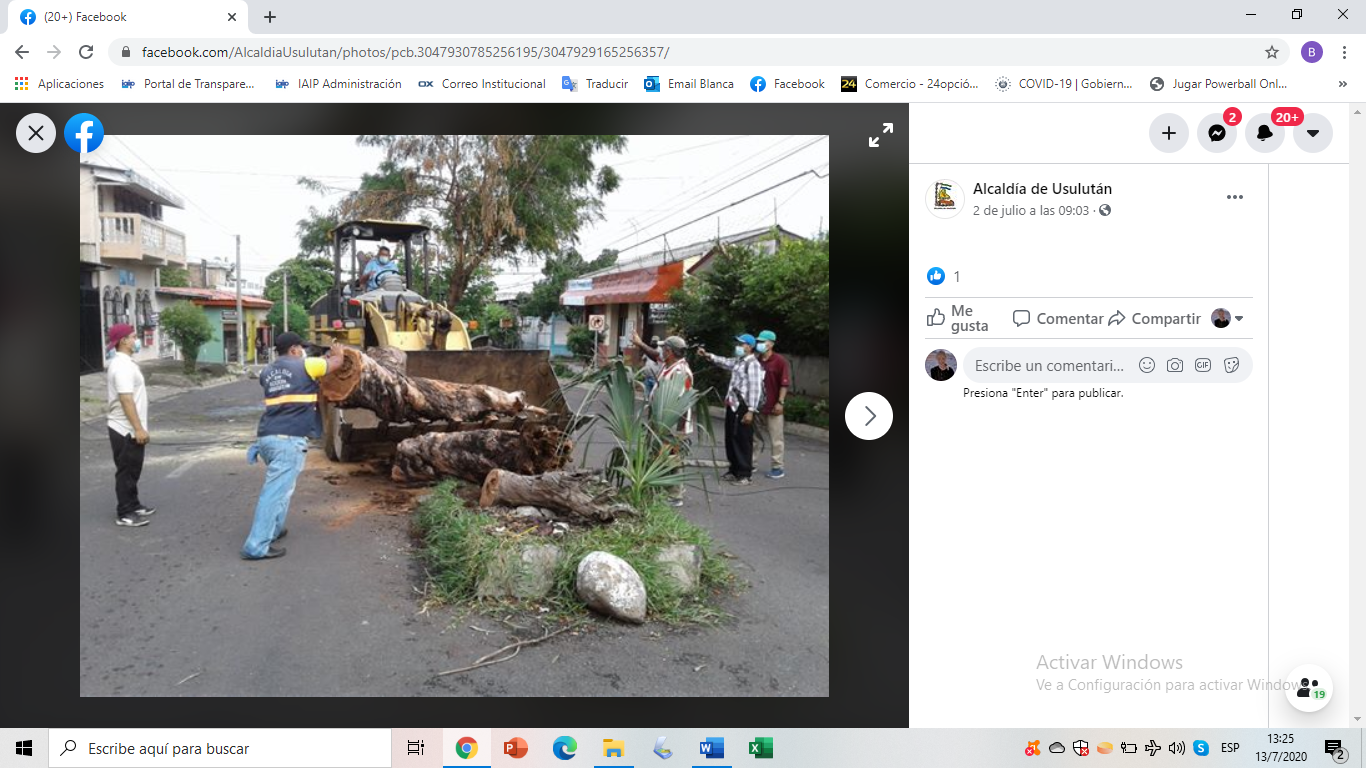 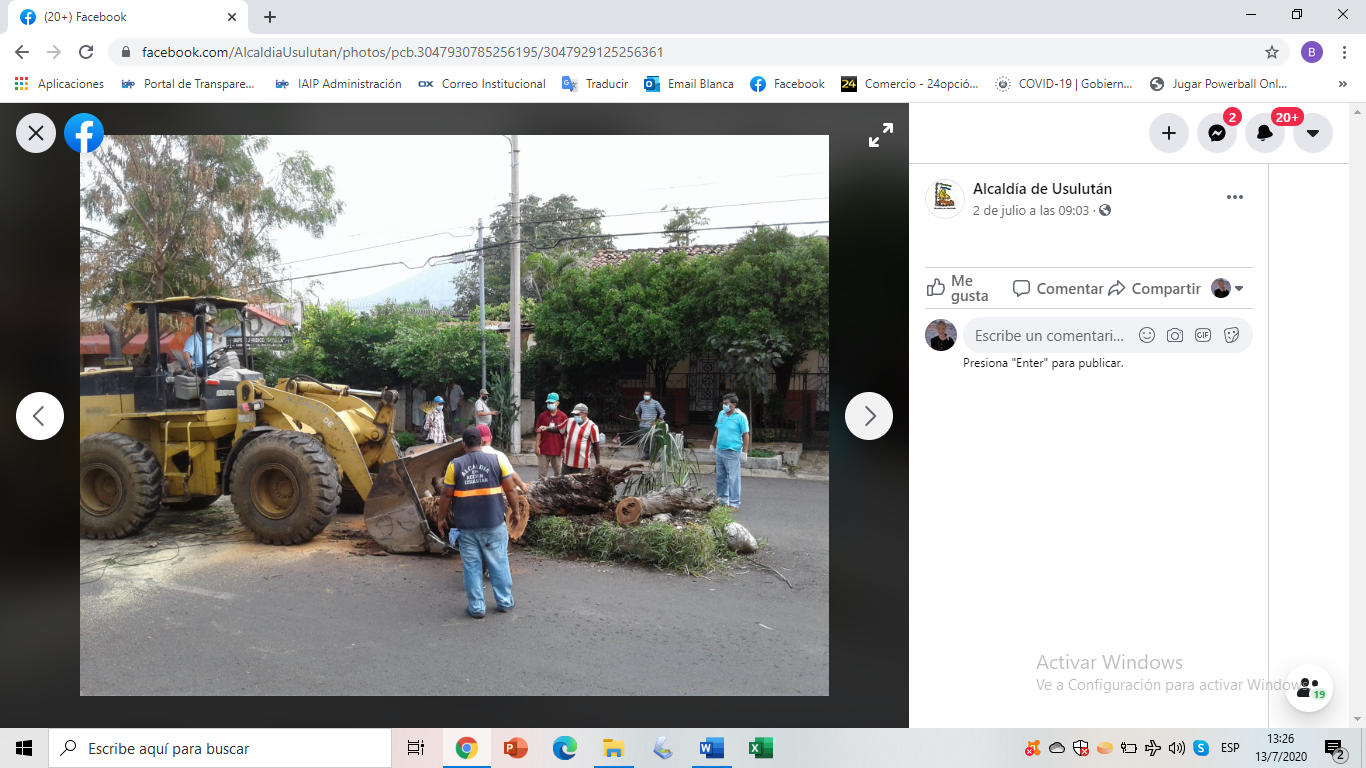 